U.S. ABILITYONE COMMISSION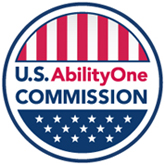 Freedom of Information Act Annual ReportFiscal Year 2019Basic Information:U.S. AbilityOne Commission is a 15-Member, Presidentially appointed independent Federal government agency that provides oversight, governance, and administration of the AbilityOne Program.  The AbilityOne Programs’ mission is to create employment opportunities for people who are blind or have other significant disabilities (PBSD).   Basic Information Regarding the Report, the Point of contact is:Timi Kenealy, General Counsel tkenealy@abilityone.govU.S. AbilityOne Commission1401 South Clark Street - Suite 715Arlington, VA  22205702-603-2121An electronic copy of the report may be obtained online at:  www.foia@abilityone.gov.A copy of the report in paper form may be obtained by requesting a copy in writing at the Website sited above.How to Make a FOIA Request:The preferred method for making a formal FOIA request is to submit the request online at: http://www.foia@abilityone.gov or through regular mail.  Address:  U.S. AbilityOne Commission, Attn:  FOIA Administrator, 1401 S. Clark Street, (Suite 715), Arlington, VA 22202-3259.  Request may also be submitted via government’s online portal at https://www.foia.gov.Agency response-time ranges:The median response time for processing simple initial requests in FY 18 ranged from 1 – 5 days due to the FOIA workload.  There were zero appeals for the year.Brief description of why some requests may not be granted:FOIA requests submitted to AbilityOne Commission may not be granted when the information meets the criteria or standards that preclude disclosure (or allow for non-disclosure) under one or more of the FOIA exemptions, or when no responsive records exist or are not in the possession of this agency.  In any cases where requests are denied, the requesters were made aware of their rights to appeal (within 90 days).Definitions of Terms and Acronyms Used in this Report.U.S. AbilityOne Commission or “The Committee” – Committee For Purchase From People Who Are Blind Or Severely Disabled (CPPBPD).Basic Terms:Administrative Appeal – a request to a federal agency asking that it review at a higher administrative level a FOIA determination made by the agency at the initial request level.Average Number – the number obtained by dividing the sum of a group of numbers by the quantity of numbers in the group. For example, of 3, 7, and 14, the average number is 8. Backlog – the number of requests or administrative appeals that are pending at an agency at the end of the fiscal year that are beyond the statutory time period for a response.Component – for agencies that process requests on a decentralized basis, a   "component" is an entity, also sometimes referred to as an Office, Division, Bureau, Center, or Directorate, within the agency that processes FOIA requests. The FOIA now requires that agencies include in their Annual FOIA Report data for both the agency overall and for each principal component of the agency.Consultation – the procedure whereby the agency responding to a FOIA request first forwards a record to another agency or component within the same agency for its review because that other agency has an interest in the document. Once the agency in receipt of the consultation finishes its review of the record, it responds back to the agency or component within the same agency that forwarded it. That agency, in turn, will then respond to the FOIA requester.Exemption 3 Statute – a federal statute that exempts information from disclosure and which the agency relies on to withhold information under subsection (b)(3) of the FOIA.g.   FOIA Request – a FOIA request is generally a request to a federal agency for   access to records concerning another person (i.e., a "third-party" request), or concerning an organization, or a particular topic of interest. FOIA requests also include requests made by requesters seeking records concerning themselves (i.e., "first-party" requests) when those requesters are not subject to the Privacy Act, such as non-U.S. citizens. Moreover, because all first-party requesters should be afforded the benefit of both the access provisions of the FOIA as well as those of the Privacy Act, FOIA requests also include any first-party requests where an agency determines that it must search beyond its Privacy Act "systems of records" or where a Privacy Act exemption applies, and the agency looks to FOIA to afford the greatest possible access. All requests which require the agency to utilize the FOIA in responding to the requester are included in this Report. Additionally, a FOIA request includes records referred to the agency for processing and direct response to the requester. It does not, however, include records for which the agency has received a consultation from another agency. (Consultations are reported separately in Section XII of this Report.)Full Grant – an agency decision to disclose all records in full in response to a FOIA request.i.   Full Denial – an agency decision not to release any records in response to a FOIA request because the records are exempt in their entireties under one or more of the FOIA exemptions, or because of a procedural reason, such as when no records could be located.j.   Median Number – the middle, not average, number. For example, of 3, 7, and 14, the median number is 7.k.   Multi-Track Processing – a system in which simple requests requiring relatively minimal review are placed in one processing track and more voluminous and complex requests are placed in one or more other tracks. Requests granted expedited processing are placed in yet another track. Requests in each track are processed on a first in/first out basis. i. Expedited Processing – an agency will process a FOIA request on an expedited basis when a requester satisfies the requirements for expedited processing as set forth in the statute and in agency regulations. ii. Simple Request – a FOIA request that an agency using multi-track processing places in its fastest (non-expedited) track based on the low volume and/or simplicity of the records requested.iii. Complex Request – a FOIA request that an agency using multi-track processing places in a slower track based on the high volume and/or complexity of the records requested.l.   Partial Grant/Partial Denial – in response to a FOIA request, an agency decision to disclose portions of the records and to withhold other portions that are exempt under the FOIA, or to otherwise deny a portion of the request for a procedural reason.m. Pending Request or Pending Administrative Appeal – a request or administrative appeal for which an agency has not taken final action in all respects. n.  Perfected Request – a request for records which reasonably describes such records and is made in accordance with published rules stating the time, place, fees (if any) and procedures to be followed. o.  Processed Request or Processed Administrative Appeal – a request or administrative appeal for which an agency has taken final action in all respects.p.  Range in Number of Days – the lowest and highest number of days to process requests or administrative appeals. q.  Time Limits – the time period in the statute for an agency to respond to a FOIA request (ordinarily twenty working days from receipt of a perfected FOIA request). These are the descriptions of the Nine FOIA exemptions: Exemption 1: classified national defense and foreign relations information.Exemption 2: information that is related solely to the internal personnel    rules and practices of an agency.              Exemption 3: information that is prohibited from disclosure by another   Federal law.Exemption 4: trade secrets and other confidential business information.Exemption 5: inter-agency or intra-agency communications that are    protected by legal privilegesExemption 6: information involving matters of personal privacy	Exemption 7: records or information compiled for law enforcement   purposes, to the extent that the production of those records (A) could reasonably be expected to interfere with enforcement proceedings, (B) would deprive a person of a right to a fair trial or an impartial adjudication, (C) could reasonably be expected to constitute an unwarranted invasion of personal privacy, (D) could reasonably be expected to disclose the identity of a confidential source, (E) would disclose techniques and procedures for law enforcement investigations or prosecutions, or would disclose guidelines for law enforcement investigations or prosecutions, or (F) could reasonably be expected to endanger the life or physical safety of any individual.Exemption 8: information relating to the supervision of financial institutionsExemption 9: geological information on wellsANNUAL FOIA REPORTU.S. ABILITY ONE COMMISSION20193. Agency Component AbbreviationsIV. Exemption 3 StatutesV.A. FOIA REQUESTS -- RECEIVED, PROCESSED AND PENDING FOIA REQUESTSV.B.(1). DISPOSITION OF FOIA REQUESTS -- ALL PROCESSED REQUESTSV.B.(2). DISPOSITION OF FOIA REQUESTS -- "OTHER" REASONS FOR "FULL DENIALS BASED ON REASONS OTHER THAN EXEMPTIONS"V.B.(3). DISPOSITION OF FOIA REQUESTS -- NUMBER OF TIMES EXEMPTIONS APPLIEDVI.A. ADMINISTRATIVE APPEALS OF INITIAL DETERMINATIONS OF FOIA REQUESTS -- RECEIVED, PROCESSED, AND PENDING ADMINISTRATIVE APPEALSVI.B. DISPOSITION OF ADMINISTRATIVE APPEALS -- ALL PROCESSED APPEALSVI.C.(1). REASONS FOR DENIAL ON APPEAL -- NUMBER OF TIMES EXEMPTIONS APPLIEDVI.C.(2). REASONS FOR DENIAL ON APPEAL -- REASONS OTHER THAN EXEMPTIONSVI.C.(3). REASONS FOR DENIAL ON APPEAL -- "OTHER" REASONSVI.C.(4). RESPONSE TIME FOR ADMINISTRATIVE APPEALSVI.C.(5). TEN OLDEST PENDING ADMINISTRATIVE APPEALSVII.A. FOIA REQUESTS -- RESPONSE TIME FOR ALL PROCESSED PERFECTED REQUESTSVII.B. PROCESSED REQUESTS -- RESPONSE TIME FOR PERFECTED REQUESTS IN WHICH INFORMATION WAS GRANTEDVII.C. PROCESSED SIMPLE REQUESTS -- RESPONSE TIME IN DAY INCREMENTSVII.C. PROCESSED COMPLEX REQUESTS -- RESPONSE TIME IN DAY INCREMENTSVII.C. PROCESSED REQUESTS GRANTED EXPEDITED PROCESSING -- RESPONSE TIME IN DAY INCREMENTSVII.D. PENDING REQUESTS -- ALL PENDING PERFECTED REQUESTSVII.E. PENDING REQUESTS -- TEN OLDEST PENDING PERFECTED REQUESTSVIII.A. REQUESTS FOR EXPEDITED PROCESSINGVIII.B. Requests for Fee WaiverXII.A. Backlogs of FOIA Requests and Administrative AppealsXII.B. CONSULTATIONS ON FOIA REQUESTS -- RECEIVED, PROCESSED, AND PENDING CONSULTATIONSXII.C. CONSULTATIONS ON FOIA REQUESTS -- TEN OLDEST CONSULTATIONS RECEIVED FROM OTHER AGENCIES AND PENDING AT THE AGENCYXII.D.(1). COMPARISON OF NUMBERS OF REQUESTS FROM PREVIOUS AND CURRENT ANNUAL REPORT -- REQUESTS RECEIVED AND PROCESSEDXII.D.(2). COMPARISON OF NUMBERS OF REQUESTS FROM PREVIOUS AND CURRENT ANNUAL REPORT -- BACKLOGGED REQUESTSXII.E.(1). COMPARISON OF NUMBERS OF ADMINISTRATIVE APPEALS FROM PREVIOUS AND CURRENT ANNUAL REPORT -- APPEALS RECEIVED AND PROCESSEDXII.E.(2). COMPARISON OF NUMBERS OF ADMINISTRATIVE APPEALS FROM PREVIOUS AND CURRENT ANNUAL REPORT -- BACKLOGGED APPEALSComponent AbbreviationComponent NameCPPBSDCommittee for Purchase from People Who Are Blind or Severely DisabledStatuteType of Information
WithheldCase CitationAgency / ComponentNumber of Times
Relied upon
by Agency / ComponentTotal Number of
Times Relied upon
by Agency OverallN/AN/AN/ACPPBSD00No Statutes applied.Agency / ComponentNumber of Requests
Pending as of Start
of Fiscal YearNumber of
Requests Received
in Fiscal YearNumber of
Requests Processed
in Fiscal YearNumber of Requests
Pending as of End
of Fiscal YearCPPBSD319814AGENCY OVERALL319814Agency / ComponentNumber of Full GrantsNumber of Partial Grants / Partial DenialsNumber of Full Denials Based on ExemptionsNumber of Full Denials Based on Reasons Other than ExemptionsNumber of Full Denials Based on Reasons Other than ExemptionsNumber of Full Denials Based on Reasons Other than ExemptionsNumber of Full Denials Based on Reasons Other than ExemptionsNumber of Full Denials Based on Reasons Other than ExemptionsNumber of Full Denials Based on Reasons Other than ExemptionsNumber of Full Denials Based on Reasons Other than ExemptionsNumber of Full Denials Based on Reasons Other than ExemptionsNumber of Full Denials Based on Reasons Other than ExemptionsAgency / ComponentNumber of Full GrantsNumber of Partial Grants / Partial DenialsNumber of Full Denials Based on ExemptionsNo RecordsAll Records Referred to Another Component or AgencyRequest WithdrawnFee-Related ReasonRecords not Reasonably DescribedImproper FOIA Request for Other ReasonNot Agency RecordDuplicate RequestOther *Explain in Chart BelowTOTALCPPBSD4210000000018AGENCY OVERALL4210000000018Agency / ComponentDescription of "Other" Reasons for Denials from Chart B(1)Number of Times "Other" Reason Was Relied UponTOTALCPPBSDThree request were denied for the following reasons: 1. No records were found related to the request. 2. All records referred to another agency. 3. Not a proper FOIA request.11AGENCY OVERALL1Agency / ComponentEx. 1Ex. 2Ex. 3Ex. 4Ex. 5Ex. 6Ex. 7(A)Ex. 7(B)Ex. 7(C)Ex. 7(D)Ex. 7(E)Ex. 7(F)Ex. 8Ex. 9CPPBSD00000000331000CPPBSD00000000331000AGENCY OVERALL00000000662000All stated Exemptions are related to FOIA 2019-1016.Agency / ComponentNumber of Appeals
Pending as of Start
of Fiscal YearNumber of
Appeals Received
in Fiscal YearNumber of
Appeals Processed
in Fiscal YearNumber of Appeals
Pending as of End
of Fiscal YearCPPBSD0000AGENCY OVERALL0000Agency / ComponentNumber Affirmed on AppealNumber Partially Affirmed & Partially Reversed/Remanded on AppealNumber Completely Reversed/Remanded on AppealNumber of Appeals Closed for Other ReasonsTOTALCPPBSD00000AGENCY OVERALL00000Agency / ComponentEx. 1Ex. 2Ex. 3Ex. 4Ex. 5Ex. 6Ex. 7(A)Ex. 7(B)Ex. 7(C)Ex. 7(D)Ex. 7(E)Ex. 7(F)Ex. 8Ex. 9AGENCY OVERALL00000000000000Agency / ComponentNo RecordsRecords Referred at Initial Request LevelRequest WithdrawnFee-Related ReasonRecords not Reasonably DescribedImproper Request for Other ReasonsNot Agency RecordDuplicate Request or AppealRequest in LitigationAppeal Based Solely on Denial of Request for Expedited ProcessingOther *Explain in chart belowCPPBSD00000000000AGENCY OVERALL00000000000Agency / ComponentDescription of "Other" Reasons for Denial on Appeal from Chart C(2)Number of Times "Other" Reason Was Relied UponTOTALCPPBSDN/A00AGENCY OVERALL0Agency / ComponentMedian Number of DaysAverage Number of DaysLowest Number of DaysHighest Number of DaysCPPBSDN/AN/AN/AN/AAGENCY OVERALLN/AN/AN/AN/AAgency / Component10th Oldest Appeal9th8th7th6th5th4th3rd2ndOldest AppealCPPBSDDate of AppealN/AN/AN/AN/AN/AN/AN/AN/AN/AN/ACPPBSDNumber of Days Pending0000000000AGENCY OVERALLDate of AppealN/AN/AN/AN/AN/AN/AN/AN/AN/AN/AAGENCY OVERALLNumber of Days Pending0000000000Agency / ComponentSIMPLESIMPLESIMPLESIMPLECOMPLEXCOMPLEXCOMPLEXCOMPLEXEXPEDITED PROCESSINGEXPEDITED PROCESSINGEXPEDITED PROCESSINGEXPEDITED PROCESSINGAgency / ComponentMedian Number of DaysAverage Number of DaysLowest Number of DaysHighest Number of DaysMedian Number of DaysAverage Number of DaysLowest Number of DaysHighest Number of DaysMedian Number of DaysAverage Number of DaysLowest Number of DaysHighest Number of DaysCPPBSD131131292331601601251820000AGENCY OVERALL131131292331601601251820000Agency / ComponentSIMPLESIMPLESIMPLESIMPLECOMPLEXCOMPLEXCOMPLEXCOMPLEXEXPEDITED PROCESSINGEXPEDITED PROCESSINGEXPEDITED PROCESSINGEXPEDITED PROCESSINGAgency / ComponentMedian Number of DaysAverage Number of DaysLowest Number of DaysHighest Number of DaysMedian Number of DaysAverage Number of DaysLowest Number of DaysHighest Number of DaysMedian Number of DaysAverage Number of DaysLowest Number of DaysHighest Number of DaysCPPBSD494949490000N/AN/AN/AN/AAGENCY OVERALL494949490000N/AN/AN/AN/AAgency / Component<1-20
Days21-40
Days41-60
Days61-80
Days81-100 Days101-120 Days121-140 Days141-160 Days161-180 Days181-200 Days201-300 Days301-400 Days401+
DaysTOTALCPPBSD02200000001005AGENCY OVERALL02200000001005Agency / Component<1-20
Days21-40
Days41-60
Days61-80
Days81-100 Days101-120 Days121-140 Days141-160 Days161-180 Days181-200 Days201-300 Days301-400 Days401+
DaysTOTALCPPBSD01000000002003AGENCY OVERALL01000000002003Agency / Component<1-20
Days21-40
Days41-60
Days61-80
Days81-100 Days101-120 Days121-140 Days141-160 Days161-180 Days181-200 Days201-300 Days301-400 Days401+
DaysTOTALCPPBSD00000000000000AGENCY OVERALL00000000000000Agency / ComponentSIMPLESIMPLESIMPLECOMPLEXCOMPLEXCOMPLEXEXPEDITED PROCESSINGEXPEDITED PROCESSINGEXPEDITED PROCESSINGAgency / ComponentNumber PendingMedian Number of DaysAverage Number of DaysNumber PendingMedian Number of DaysAverage Number of DaysNumber PendingMedian Number of DaysAverage Number of DaysCPPBSD1184184132322610N/AN/AAGENCY OVERALL118418413232261000Agency / Component10th Oldest Request9th8th7th6th5th4th3rd2ndOldest RequestCPPBSDDate of Receipt2019-06-142019-06-072019-06-072019-06-042019-05-232019-05-202019-05-092019-03-262019-01-182019-01-16CPPBSDNumber of Days Pending214221221224236239250294361363AGENCY OVERALLDate of Receipt2019-06-142019-06-072019-06-072019-06-042019-05-232019-05-202019-05-092019-03-262019-01-182019-01-16AGENCY OVERALLNumber of Days Pending214221221224236239250294361363Agency / ComponentNumber GrantedNumber DeniedMedian Number of Days to AdjudicateAverage Number of Days to AdjudicateNumber Adjudicated Within Ten Calendar DaysCPPBSD00N/AN/AN/ACPPBSD00000AGENCY OVERALL00000Agency / ComponentNumber GrantedNumber DeniedMedian Number of Days to AdjudicateAverage Number of Days to AdjudicateCPPBSD00N/AN/AAGENCY OVERALL00N/AN/AIX. FOIA Personnel and CostsAgency / ComponentPERSONNELPERSONNELPERSONNELCOSTSCOSTSCOSTSAgency / ComponentNumber of "Full-Time FOIA Employees"Number of "Equivalent Full-Time FOIA Employees"Total Number of "Full-Time FOIA Staff"Processing CostsLitigation-Related CostsTotal CostsCPPBSD00.250.2520875.009925.0030800.00AGENCY OVERALL00.250.2520875.009925.0030800.00X. Fees Collected for Processing RequestsAgency / ComponentTotal Amount of Fees CollectedPercentage of Total CostsCPPBSD0.000.0000AGENCY OVERALL0.000.0000XI.A. Number of Times Subsection (C) UsedAgency / ComponentNumber of Times Subsection UsedCPPBSD0AGENCY OVERALL0XI.B. Number of Subsection (A)(2) PostingsAgency / ComponentNumber of Records Posted by the FOIA OfficeNumber of Records Posted by Program OfficesCPPBSD00AGENCY OVERALL00Agency / ComponentNumber of Backlogged Requests as of End of Fiscal YearNumber of Backlogged Appeals as of End of Fiscal YearCPPBSD120AGENCY OVERALL120Agency / ComponentNumber of Consultations Received from Other Agencies that were Pending at the Agency as of Start
of the Fiscal YearNumber of
Consultations Received from Other Agencies During the Fiscal YearNumber of Consultations Received from Other Agencies that were Processed by the Agency During the Fiscal YearNumber of Consultations Received from Other Agencies that were Pending at the Agency as of End
of the Fiscal YearCPPBSD0110AGENCY OVERALL0110Agency / Component10th Oldest Consultation9th8th7th6th5th4th3rd2ndOldest ConsultationCPPBSDDateN/AN/AN/AN/AN/AN/AN/AN/AN/AN/ACPPBSDNumber of Days0000000000AGENCY OVERALLDateN/AN/AN/AN/AN/AN/AN/AN/AN/AN/AAGENCY OVERALLNumber of Days0000000000Agency / ComponentNUMBER OF REQUESTS RECEIVEDNUMBER OF REQUESTS RECEIVEDNUMBER OF REQUESTS PROCESSEDNUMBER OF REQUESTS PROCESSEDAgency / ComponentNumber Received During Fiscal Year from Last Year's Annual ReportNumber Received During Fiscal Year from Current Annual ReportNumber Processed During Fiscal Year from Last Year's Annual ReportNumber Processed During Fiscal Year from Current Annual ReportCPPBSD151938AGENCY OVERALL151938Agency / ComponentNumber of Backlogged Requests as of End of the Fiscal Year from Previous Annual ReportNumber of Backlogged Requests as of End of the Fiscal Year from Current Annual ReportCPPBSD412AGENCY OVERALL412Agency / ComponentNUMBER OF APPEALS RECEIVEDNUMBER OF APPEALS RECEIVEDNUMBER OF APPEALS PROCESSEDNUMBER OF APPEALS PROCESSEDAgency / ComponentNumber Received During Fiscal Year from Last Year's Annual ReportNumber Received During Fiscal Year from Current Annual ReportNumber Processed During Fiscal Year from Last Year's Annual ReportNumber Processed During Fiscal Year from Current Annual ReportCPPBSD0000AGENCY OVERALL0000Agency / ComponentNumber of Backlogged Appeals as of End of the Fiscal Year from Previous Annual ReportNumber of Backlogged Appeals as of End of the Fiscal Year from Current Annual ReportCPPBSD00AGENCY OVERALL00